Substance Addiction (Compulsory Assessment and Treatment) Act 2017 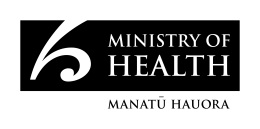 Note: All section references are to the Substance Addiction (Compulsory and Treatment) Act 2017Arrangement for specialist assessment (Section 19)(1) On receipt of an application under section 14 for the assessment of a person, the Area Director, or an authorised officer acting with the authority of that Area Director, must, as soon as practicable, make the necessary arrangements for the person to be assessed by an approved specialist.You are required to attend an assessment is to determine whether you have a severe substance addiction and have severely impaired capacity to consent to treatment for that addiction and, if so, whether compulsory treatment is required.This assessment will be carried out by: At the following location:At the following date and time: I have made arrangements to have this notice explained to you, in the presence of a member of your family, whānau, your caregiver or another person concerned with your welfare. This notice is issued by Director of Area Addiction Services, or the person authorised by the Director of Area Addiction Services:To: [Name of the patient]
To: [Name of the patient]
To: [Name of the patient]
To: [Name of the patient]
To: [Name of the patient]
To: [Name of the patient]
To: [Name of the patient]
To: [Name of the patient]
To: [Name of the patient]
To: [Name of the patient]
To: [Name of the patient]
To: [Name of the patient]
To: [Name of the patient]
To: [Name of the patient]
To: [Name of the patient]
To: [Name of the patient]
To: [Name of the patient]
To: [Name of the patient]
To: [Name of the patient]
To: [Name of the patient]
To: [Name of the patient]
To: [Name of the patient]
To: [Name of the patient]
To: [Name of the patient]
To: [Name of the patient]
To: [Name of the patient]
To: [Name of the patient]
To: [Name of the patient]
To: [Name of the patient]
To: [Name of the patient]
To: [Name of the patient]
To: [Name of the patient]
Contact information of the person to be assessedContact information of the person to be assessedContact information of the person to be assessedContact information of the person to be assessedContact information of the person to be assessedContact information of the person to be assessedContact information of the person to be assessedContact information of the person to be assessedContact information of the person to be assessedContact information of the person to be assessedContact information of the person to be assessedContact information of the person to be assessedContact information of the person to be assessedContact information of the person to be assessedContact information of the person to be assessedContact information of the person to be assessedContact information of the person to be assessedContact information of the person to be assessedContact information of the person to be assessedContact information of the person to be assessedContact information of the person to be assessedContact information of the person to be assessedContact information of the person to be assessedContact information of the person to be assessedContact information of the person to be assessedContact information of the person to be assessedContact information of the person to be assessedContact information of the person to be assessedContact information of the person to be assessedContact information of the person to be assessedContact information of the person to be assessedContact information of the person to be assessedLast nameLast nameLast nameLast nameLast nameLast nameLast nameLast nameLast nameLast nameLast nameLast nameLast nameFirst nameFirst nameFirst nameFirst nameFirst nameFirst nameFirst nameFirst nameFirst nameFirst nameFirst nameFirst nameFirst nameFirst nameFirst nameFirst nameFirst nameDate of birthDate of birthDate of birthDate of birthDate of birthDate of birthDate of birthDate of birth     NHI     NHI     NHI     NHI     NHI     NHI     NHI     NHI     NHI     NHI     NHI  Phone number  Phone number  Phone number  Phone number  Phone number  Phone number  Phone number  Phone number  Phone number  Phone number  Phone number  Phone number  Phone numberAddressAddressAddressAddressAddressAddressAddressAddressAddressAddressAddressAddressAddressAddressAddressAddressAddressAddressAddressAddressAddressAddressAddressAddressAddressAddressAddressPostcodePostcodePostcodePostcodeName of approved specialist nominated by the Director of Area Addiction ServicesAddress where the assessment is to take placeDateTimeName of the person who can assist in explanationName of Area DirectorContact details and signature Contact details and signature Contact details and signature Contact details and signature Contact details and signature Contact details and signature Contact details and signature Contact details and signature Contact details and signature Contact details and signature Contact details and signature Contact details and signature Contact details and signature Contact details and signature Contact details and signature Contact details and signature Contact details and signature Contact details and signature Contact details and signature Contact details and signature Last nameFirst nameFirst nameFirst nameFirst nameFirst nameFirst nameFirst nameFirst nameFirst nameFirst nameFirst nameFirst nameFirst nameFirst nameFirst nameFirst nameFirst nameFirst nameRole/AuthorityRole/AuthorityRole/AuthorityRole/AuthorityRole/AuthorityRole/AuthorityRole/AuthorityRole/AuthorityRole/AuthorityRole/AuthorityRole/AuthorityRole/AuthorityAddressAddressAddressAddressAddressAddressAddressAddressAddressAddressAddressAddressPostcodePostcodePostcodePostcodePostcodePostcodePostcodeEmail addressEmail addressEmail addressContact phone numberContact phone numberContact phone numberContact phone numberContact phone numberContact phone numberContact phone numberContact phone numberContact phone numberContact phone numberContact phone numberContact phone numberContact phone numberContact phone numberContact phone numberContact phone numberSignature DateDateDateDateDateDateDateDate